        Üniversitemiz Bilgi İşlem Daire Başkanlığı Kurum bünyesinde yer alan BURSA ULUDAĞ ÜNİVERSİTESİ NAS YEDEKLEME CİHAZI Alımı işi için teklifler 28/06/2022 tarih ve saat 17:00 ye kadar U.Ü. Rektörlüğü Bilgi İşlem Daire Başkanlığına elden teslim edileceği gibi posta yoluyla da gönderilebilir. (Not: Fax ile gönderilen teklifler geçerli sayılmayacaktır.)Teklif mektubu imzalı ve kaşeli olmalıdır.Teklifin hangi tarihe kadar geçerli olduğu belirtilmelidir.Sipariş sonrasında mal/hizmetin kaç günde teslim edileceği belirtilmelidir.Teklif mektubuna dosya numarası yazılmalıdır.Kısmi teklif verilmeyecektir.Mal/Hizmetle ilgili her türlü giderler (Montaj, nakliye, sigorta, vergi, vb.) tedarikçiye aittir.Teklifler KDV hariç olarak TL cinsinden verilmelidir. (TL cinsinden verilmeyen teklifler değerlendirmeye alınmayacaktır.)Mal/Hizmet ile ilgili Garanti verilmelidir. (4077 sayılı Tüketici Korunması hakkında kanun ve ilgili mevzuat gereği)Teklifler sıra numaralarına göre verilecektir.Sipariş edilen mal/hizmetin teklifte  belirtilen tarihe kadar teslim edilmesi , belirtilen tarihten  sonra  teslim edilmek istenilmesi  halinde idare tarafından mal/hizmetin kabulü yapılmayacaktır.Aşağıda idare tarafından standart hale getirilen teklif mektubu eksiksiz doldurulup gönderilmesi halinde geçerli sayılacaktır.Adres: Uludağ Üniversitesi Rektörlüğü – Bilgi İşlem Daire Başkanlığı Görükle Kampusü 16059 Nilüfer / BURSA      Tel     :  (0224) 294 05 00                  Fax    : (0224) 294 05 01TEKLİF MEKTUBUULUDAĞ ÜNİVERSİTESİ REKTÖRLÜĞÜBİLGİ İŞLEM DAİRE BAŞKANLIĞINA									             Tarih: …./…./20221- Yukarıda belirtilen ( …… Kalem ) mal/hizmet alımına ait teklifimizi KDV hariç ……………….. TL bedel karşılığında vermeyi kabul ve taahhüt ediyorum/ediyoruz. 2-Teklifimiz  …./…./2022  tarihine  kadar geçerlidir.3-Söz konusu mal/hizmet idarece tarafımıza sipariş verilmesinden sonra ……………. takvim günü içerisinde teslim edilecektir.4- 4077 Sayılı Tüketici Koruması hakkında kanun ve ilgili mevzuat hükümlerini kabul ediyor, mal/hizmet için ……. (gün/ay/yıl) garanti taahhüt ediyorum.5- Teklifimizin kabul edilmesi halinde sipariş yazısının, yukarıda yer alan;   Elektronik posta adresime veya faks numarama tebligat yapılmasını kabul ediyorum.  Elektronik posta adresime veya faks numarama tebligat yapılmasını kabul etmiyorum.    Teklif veren istekli kabul ettiği seçeneği yazacaktır. Teklif Vermeye Yetkili Kişinin; Adı ve Soyadı: İmzası: Firma KaşeBURSA ULUDAĞ ÜNİVERSİTESİBİLGİ İŞLEM DAİRE BAŞKANLIĞINAS YEDEKLEME CİHAZI TEKNİK ŞARTNAMESİAMAÇ ve KAPSAM : Kurumumuz bünyesinde Bilgi İşlem Daire Başkanlığı Sunucu Sistemlerde çalıştırılan üniversitemiz kritik sanal sunucularının (Öğrenci Otomasyonu, Personel Otomasyonu vb.) yedekleri ve üniversitemiz diğer birimlerinin (Kütüphane Daire Başkanlığı, Yapı İşleri Daire Başkanlığı, vb.) kritik verilerinin saklanabilmesi için Nas Yedekleme Cihazı alımını kapsamaktadır.GENEL HÜKÜMLER :İdare (Bilgi İşlem Daire Başkanlığı) tekliflerin değerlendirilmesi sırasında ek açıklama isteme hakkına sahip olacaktır.Teslim edilecek tüm ürünler orijinal olacaktır ve hiçbir bölümünde kırık, çatlak, deformasyon ve malzeme hataları bulunmayacaktır. Ürünler orijinal ambalajıyla açılmamış teslim edilecektir.Teknik şartnamenin tüm maddelerine cevap verilecektir.Teklif veren Firma, teklif ettiği ürünleri satmaya, kurmaya, teknik destek vermeye üreticisi veya distribütörü tarafından yetkilendirilmelidir. İdare, tekliflerin değerlendirilmesi aşamasında bu belgeleri isteyebilir.Teklif veren Firma, teklif edilen tüm cihazların montaj, kurulum ve devreye alma işlemlerini gerçekleştirecektir. Sistem senkronizasyonu için gerekli olan her türlü ekipmanın temininden yüklenici firma sorumlu olup bunun için ayrıca bir ücret ödemesi yapılmayacaktır.Teklif edilen tüm cihazlar yeni, kullanılmamış, hasarsız ve eksiksiz olacak, orijinal paketinde işin yapılacağı yere getirilecek ve İdare’nin gözetiminde açılacaktır.  Temin ve teslim edilecek her türlü malzemenin nakliye, taşıma, sigorta, geçici depolama sorumluluğu ve bunlara bağlı her türlü masraf, Yüklenici tarafından karşılanacaktır.  NAS Yedekleme Cihazı üzerinde en az 16 adet NAS disk yuvası bulunacaktır. Teklif edilecek ürünlerin garanti süresi en az 2 yıl olacaktır.TEKNİK ÖZELLİKLER :Teklif edilecek NAS cihazı en az aşağıdaki teknik özelliklerde olmalıdır.Teklif edilen NAS cihazı en az 3U yüksekliğinde olacaktır. Teklif edilen NAS cihazı üzerinde en az 1 adet 8 çekirdeğe, en az 3.6 Ghz frekansa sahip 64-bit x86 mimaride AMD Ryzen 7 3700X  işlemci bulunacaktır.Teklif edilen NAS cihazı üzerinde en az 16 GB bellekler kullanılarak sağlanmış toplam en az 32 GB kapasitesinde DDR4 bellek bulunacaktır. Anakart üzerinde en az 4 adet DDR4 bellek yuvası bulunmalıdır ve en az 128 GB belleği desteklemelidir.Teklif edilecek NAS cihazı üzerinde 3.5”(inch) 16 adet HDD takılabilecek yuva bulunacaktır. Ayrıca 2.5 inch HDD ve SSD diskleri de desteklemelidir.Teklif edilecek NAS cihazında HDD diskler bulunacaktır. Teklif edilen diskler en az 16 (onaltı) adet ve en az 14 (ondört) TB enterprise SATA diskler olacaktır. Diskler hot-swappable olmalıdır.NAS cihazının kendine ait işletim sistemi olacaktır ve cihazla birlikte işletim sistemi lisansı da teklife dahil edilecektir.Teklif edilecek NAS cihazı üzerinde RAID kartı olacak, RAID kartı Single, RAID 0, 1, 5, 6, 10, 50, 60, Triple Mirror, Triple Parity destekleyecektir.Teklif edilecek NAS cihazı en az 2 adet RJ45 gigabit Ethernet porta ve en az 2 adet 10GbE SFP+ SmartNIC porta sahip olacaktırTeklif edilecek NAS cihazı en az 4 adet PCIe slota sahip olacaktır.Teklif edilecek NAS cihazı en az 4 adet USB 3.2 Gen 1, 1 adet Type-C USB Gen 2, 1 adet Type-A USB gen 2 porta sahip olacaktır.Teklif edilecek NAS cihazı 2 adet en az 500W güç kaynağına sahip olacaktır.Teklif edilen NAS cihazı Apple Mac OS 10.10 veya sonrası, Ubuntu 14.04, CentOS 7, RHEL 6.6, SUSE 12 veya sonrası Linux, IBM AIX 7, Solaris 10 veya sonrası UNIX, Microsoft Windows 7, 8, ve 10, Microsoft Windows Server 2008 R2, 2012, 2012 R2, 2016, ve 2019 istemci işletim sistemlerini desteklemelidir.Teklif edilen NAS cihazı Apple Safari, Google Chrome, Microsoft Edge ve Mozilla Firefox tarayıcılarının en son sürümlerini desteklemelidir.Teklif edilen NAS cihazının Türkçe dil desteği bulunmalıdır.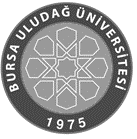 Satınalan BirimBilgi İşlem Daire BaşkanlığıBilgi İşlem Daire BaşkanlığıBilgi İşlem Daire BaşkanlığıTalep Eden BirimBİLGİ İŞLEM DAİRE BAŞKANLIĞIBİLGİ İŞLEM DAİRE BAŞKANLIĞIBİLGİ İŞLEM DAİRE BAŞKANLIĞITalep Eden Birim SorumlusuDosya Numarası2022-102022-102022-10Satınalma UsulüNihai alım için piyasa fiyat araştırması Götürü bedel birim fiyatNihai alım için piyasa fiyat araştırması Götürü bedel birim fiyatNihai alım için piyasa fiyat araştırması Götürü bedel birim fiyatSatınalma MemuruZafer CANTel : 0224 294 28 23-24Tel : 0224 294 28 23-24Satınalma MemuruZafer CANFax: 0224 294 05 01Fax: 0224 294 05 01Satınalma MemuruZafer CANE-mail:zafercan@uludag.edu.trE-mail:zafercan@uludag.edu.trSıra NoMal/Hizmet CinsiMal/Hizmet ÖzellikleriMiktarıDonanımDonanımDonanımDonanım1-NAS YEDEKLEME CİHAZI12-3-4-5-6-7-8-9-Teklif Vermeye Yetkili Kişinin;Teklif Vermeye Yetkili Kişinin;Adı ve SoyadıFirma AdıAçık Tebligat AdresiVergi Dairesi ve Vergi NumarasıTelefon ve Fax NumarasıElektronik Posta Adresi	Teklife İlişkin Kurum Dosya Numarası:Teklife İlişkin Kurum Dosya Numarası:Sıra NoMal/Hizmet CinsiMiktarıBirim FiyatıToplam1-2-3-4-5-6-KDV’siz Genel Toplam (TL)KDV’siz Genel Toplam (TL)